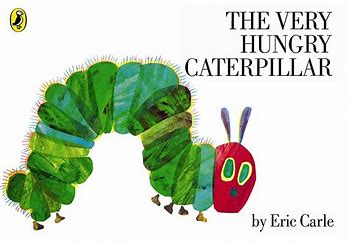 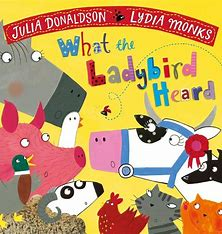 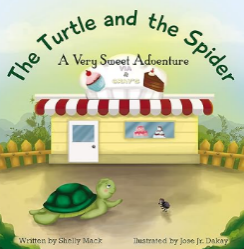 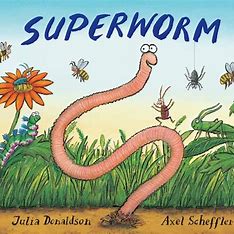 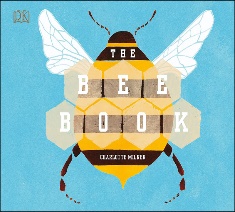 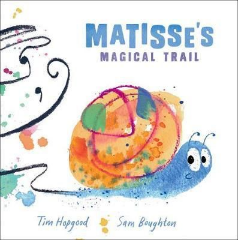 Topic OverviewAs the weather gets warmer we will be taking the opportunity to head outside and discover the wonderful world of minibeasts.  We will be exploring outside, looking for different minibeasts and how to take care of them.Big Bang Day Tuesday 16th April 2024 - The Big Bug Ball – dress up as a minibeast 